МОУ «СОШ №50»Классный час натему:«Детям о Коррупции»Провелакл. рук.5 «Г» кл.Мелешко Л. В.Тверь - 2019ОБРАЗОВАТЕЛЬНЫЕ ЗАДАЧИ:-дать понятие коррупции-уточнить знания детей о честности, порядочностиРАЗВИВАЮЩИЕ ЗАДАЧИ:- учить правильно, оценивать положительные и негативные поступки литературных героев и своиВОСПИТАТЕЛЬНЫЕ ЗАДАЧИ:-воспитывать честность, правдивостьСЛОВАРНАЯ РАБОТА: закон, законодательство, коррупция, взятка, мошенничество, наказание, противозаконно, взятка, законопослушный, здравствование (житье, жизнь)ИНТЕГРАЦИЯ ОБЛАСТЕЙ: познавательная, речевая, художественно-эстетическая, физическаяОБОРУДОВАНИЕ: карточки-цветочки красного и синего цвета, мяч, бумага, карандаши, воздушные шары , эпиграф к классному часу, презентация, карточки с заданиямиМУЛЬТИМЕДИЙНОЕ  ОБОРУДОВАНИЕ: интерактивная доска, презентация.Ход мероприятия:Учитель: Ребята, в нашем мире очень много тайн и загадок, сегодня мы поговорим о тайне слова «коррупция». «Коррупция – это плохо». Скажите, пожалуйста, слышали ли вы это слово? Оно вам знакомо? Почему это карается законом, то есть противозаконно? Давайте мы с вами поиграем. Приглашаю сюда 2 учеников. Один из вас сделал домашнюю работу, а другой не сделал. Ученик, не сделавший будет просить тетрадь для списывания. Попробуйте убедить дать тетрадь любыми путями. ( можно помочь, дав карточки с подсказкой: дать конфету, шарик, игрушку, деньги, угрожать).(Разыграть сценку.)-А теперь скажите, пожалуйста, что вам в этой сценке не нравится?Дети; -Списывать не хорошо. -Надо всё делать самому.- Если решил дать списать, то ничего за это брать не надо.Учитель. Ребята, а ведь то что мы сейчас увидели, это коррупция. Брать деньги, вещи за какую-то услугу можно назвать взяткой, а это карается по закону. Коррупция «есть корень, из которого вытекает во все времена и при всяких соблазнах презрение ко всем законам».Учитель. В Толковом словаре русского языка Ожегова С.И., Шведовой Н.Ю. дается такое определение термина "коррупция": "Коррупция - это моральное разложение должностных лиц и политиков, выраженное в незаконном обогащении, взяточничестве, хищении и срастании с мафиозными структурами".-По инициативе ООН 9 декабря отмечается Международный день борьбы с коррупцией. В России в 2008г. президентом РФ утверждён Национальный план противодействия коррупции.А в какие сферы наиболее поражены коррупцией?- ГАИ;- Чиновники;- Медицина;- Образование;- Военкоматы;- Шоу – бизнес;- Армия;- СМИ и т.д.Учитель. Назовите причины, вследствие которых , на ваш взгляд, происходят все эти негативные явления в нашей жизни.( ответы учащихся)низкая заработная плата государственных служащих;   - незнание законов;   - желание легкой наживы;  -  частая сменяемость лиц на различных должностях;   - нестабильность в стране;  -  коррупция как привычка;  - низкий уровень жизни населения;Учитель: Придумайте свои меры борьбы с ворами и коррупцией
Учитель: Ребята, посмотрев ваши ответы, я убедилась, что вы все отлично поняли. Молодцы! Всегда надо быть честным, не нарушать законы, быть против такой болезни времени – коррупции.С детства люди должны быть всегда справедливыми, честными. порядочными. законопослушными, милосердными. честно работать…. Это нормы и правила поведения. Кто нарушает эти правила (законы). тех наказывают специальные органы.- Ребята, помните - всегда надо быть честным, не нарушать законы и быть против такой «болезни» времени - коррупцииЕсть такая пословица «Честное здравствование – сердцу на радость»Вы тоже делаете много добрых дел. растете честными, справедливыми…Рефлексия.Давайте проведем небольшой тест по сегодняшней теме.1. Как ты понимаешь слово коррупция А) Помощь друг-другуБ) Использование своих должностных полномочийВ) Получение денег за свою хорошую работу2.Как ты думаешь, коррупция…А) ПротивозаконноБ) Законно3)Какое наказание влечет коррупция?А) ШтрафБ) Лишение свободыВ)Лишение машины 	Учитель. Коррупция — это улица с двухсторонним движением. Если есть те, кто берет, то обязательно есть те, кто дает. Бороться необходимо на всех направлениях.Ребята, если каждый из нас не будет давать взятки или пользоваться своим служебным положением, тогда можно будет победить в борьбе с коррупцией.АКЦИЯ «ЧИСТЫЕ ЛАДОШКИ»Дети на листе чистой бумаги обводят свои ладошки. Вырезают их. Пишут, какие честные и добрые поступки они совершали. Спасибо, всем!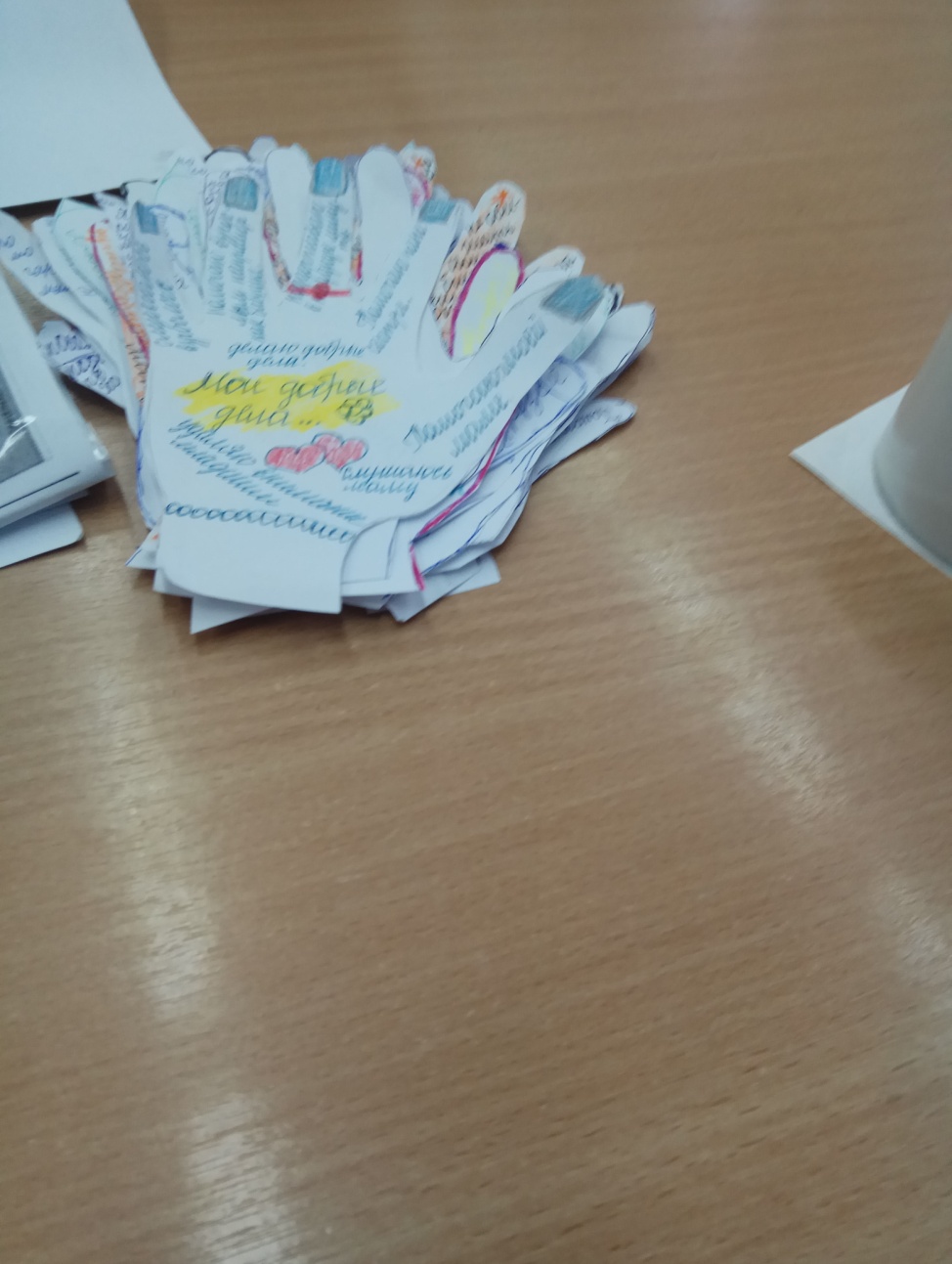 